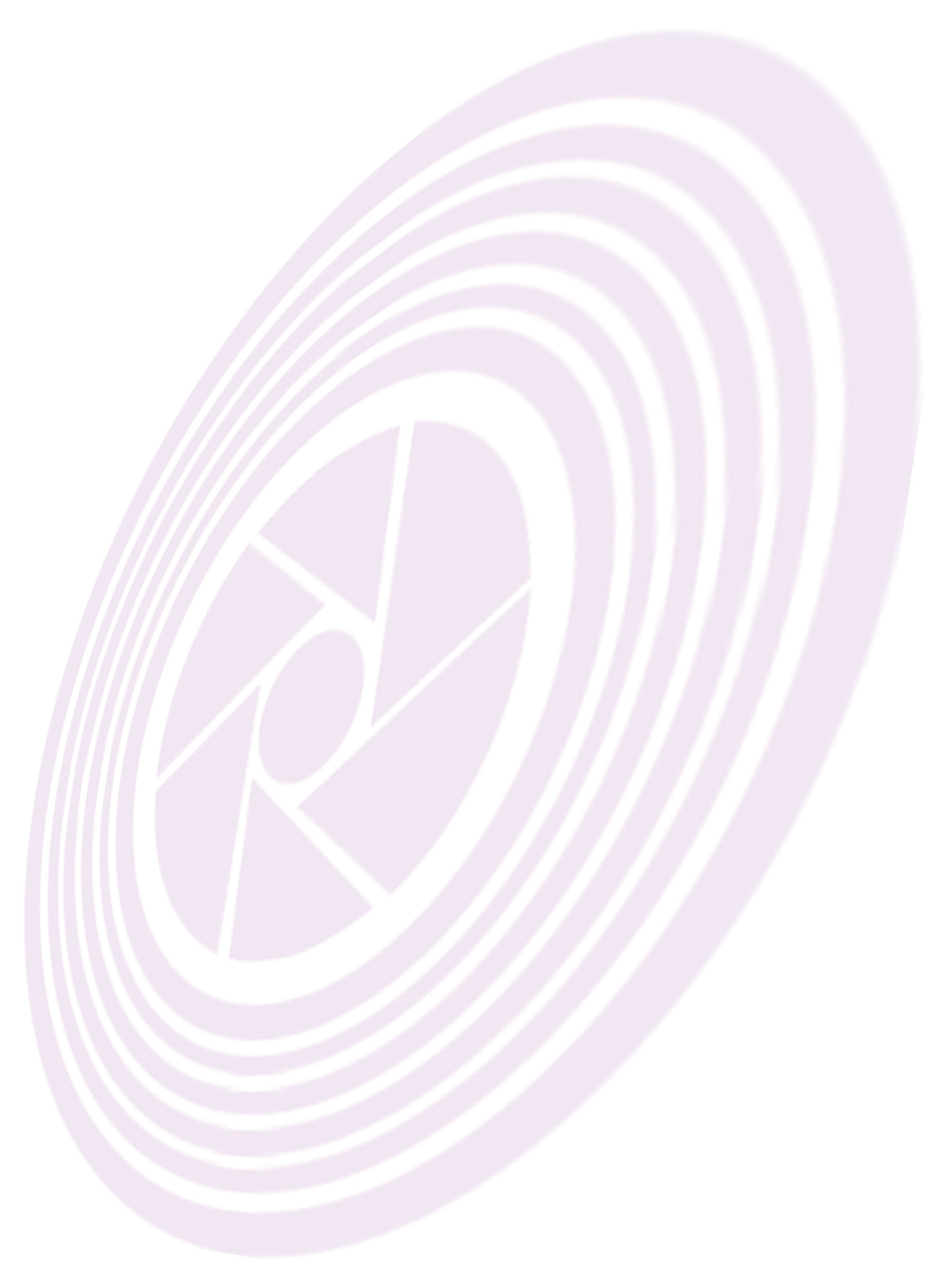 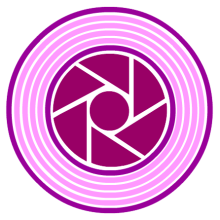 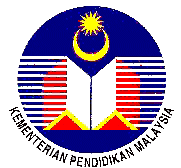 LAPORAN TUGASAN HARIANLAPORAN TUGASAN HARIANLAPORAN TUGASAN HARIANLAPORAN TUGASAN HARIANLAPORAN TUGASAN HARIANDisahkan oleh : ………………………………….….Tandatangan dan Cop PTP (2)Kamaruddin B. Ab. GhaniPegawai Teknologi Pendidikan 2Pusat Kegiatan Guru Dabong.Tarikh	 : 03/06/2010NAMA PEGAWAI PKGNAMA PEGAWAI PKG( KOSONG )Pegawai Teknologi Pendidikan (1)2. Kamaruddin Bin Ab. GhaniPegawai Teknologi Pendidikan (2)3. Md Sanusi Bin IbrahimJuruteknik Komputer (FT17)4. Noor Padziah Binti Mohd PauziPegawai Pembantu Tadbir (N17)Tarikh : 30 Mei  2010Tarikh : 30 Mei  2010                      PERIHAL TUGASAN                                                                       PEGAWAI TERLIBAT                      PERIHAL TUGASAN                                                                       PEGAWAI TERLIBATKosongPTP (1)Menelefon  En. Kamran bertanya mengenai tandatangan pegawai  aset dalam KEW.PA-9.Perbincangan dengan GB SK. Dabong mengenai persediaan tempat untuk mesyuarat GB zon 4.Meminit surat yang diterima untuk tindakan selanjutnya.PTP (2)Mengisi borang aduan kerosakan menggunakan KEW.PA-9Persediaan peralatan siaraya untuk mesyuarat GB zon 4. JURUTEKNIK KOMPUTER (FT17)Semak e-mail dan maklumkan kepada PTP2Semak dan kemaskini kad perakam  waktu .Taip surat iringan untuk menghantar  kad  perakam waktu. Ke pejabat Pos ambil surat PKG.Menerima surat, rekod dan cop untuk diminit oleh PTP2.Semak  semula dan  print  klim TNT semua staf  bagi  bulan  Mei untuk dihantar ke BTPN.Persediaan  tempat untuk mesyuarat GB zon 4.PEGAWAI PEMBANTU TADBIR (N17)Tarikh :  31  Mei 2010                      PERIHAL TUGASAN                        PEGAWAI TERLIBATKosongPTP (1)Semak laporan kad perakam waktu. Tandatangan surat iringan penghantaran kad perakam waktu.Beri taklimat mengenai pelaksanaan program  NILAM  kepada guru-guru SK. Dabong yang terlibat dalam  pelaksanaan  NILAM peringkat sekolah serta pengisian data i-NILAM.Semak dan  tandatangan  KEW.PA-9 sebagai  pegawai  aset.PTP (2)Mengisi borang  aduan kerosakan peralatan  ICT  menggunakan  KEW.PA-9. JURUTEKNIK KOMPUTER (FT17)Semak e-mail dan maklumkan kepada PTP2.Menaip laporan kad perakam waktu bagi bulan Mei untuk di hantar ke BTPN.Menerima buku yang dipinjam dan rekod dalam S-LibUpload file SKT bulan Mei ke dalam  laman web PKG.Menyediakan Kad Perakam Waktu bagi bulan Jun 2010 untuk semua staf.Menerima faks dari BTPN, rekod dan cop untuk dimint oleh PTP2PEGAWAI PEMBANTU TADBIR (N17)Tarikh :  1 Jun 2010PERIHAL TUGASAN                        PEGAWAI TERLIBATKosongPTP (1)Hadir  ke taklimat  amalan  terbaik sekolah pemangkin dan sekolah kelompok pembestarian pendidikan 2010 bertempat di BTPN Kelantan.PTP (2)Semak STS.Menelefon SMK Tg. Bendahara dan SK. Limau Kasturi 1 untuk  bertanya mengenai maklumat yang di kehendaki oleh En.Kamran BTPN Kelantan.JURUTEKNIK KOMPUTER (FT17)Semak e-mail.Membantu PRA mengemas pejabat.Menaip surat iringan penghantar faks ke JPN.Fax KEW.PA-9 Peralatan ICT ke Sektor ICT di JPN untuk tindakan selanjutnya.Ke pejabat pos ambil surat PKG.PEGAWAI PEMBANTU TADBIR (N17)Tarikh :  2 Jun  2010PERIHAL TUGASAN                        PEGAWAI TERLIBATKosongPTP (1)Semak status pengisian data I-NILAM sekolah kelompokMemberi penerangan kepada semua staf mengenai pencapaian SSQS bagi tahun lepas.Berbincang dengan FT mengenai facebook PKG Dabong.Mengadakan perbincang dengan FT mengenai kertas kerja untuk Bengkel Pengisisan Data SPPICTS kali ke-2.Membuat panggilan ke PPD Kuala Krai mengenai tarikh dan masa untuk mengadakan Bengkel Pengisian Data SPPICTS (Tn. Hj. Zulkifli B. Mohd  Noor. PPD Kuala Krai )PTP (2)Semak facebook PKG  untuk  add  dengan  BTPN dan sekolah-sekolah pemangkin serta sekolah kelompok.Mengadakan perbincang dengan PTP2 mengenai kertas kerja untuk Bengkel Pengisisan Data SPPICTS kali ke-2.JURUTEKNIK KOMPUTER (FT17)Semak e-mail dan maklumkan kepada PTP2. Kandung surat dalam fail mengikut nombor rujukan.Semak semula semua bil. telefon  PKG.Semak dan kemaskini Catatan Aktiviti PKG bagi bulan 5 & 6.Buka buku rekod untuk makluman pengisian data secara online kepada sekolah-sekolah kelompok PKG Dabong. Menaip surat panggilan Mesyuarat GPB kali 2/2010 dan surat panggilan Bengkel Pengisian Data SPPICT kali ke-2.Menaip kertas kerja untuk Bengkel Pengisian Data SPPICTS.PEGAWAI PEMBANTU TADBIR (N17)Tarikh : 3  Jun  2010PERIHAL TUGASAN                        PEGAWAI TERLIBATKosongPTP (1)- Semak semula kertas kerja Bengkel Pengisisan Data SPPICTS. - Semak surat panggilan mesyuarat serta surat untuk mengadakan Bengkel   Pengisian Data SPPICTS.-Tandatangan borang pesanan makan minum untuk mesyuarat dan   bengkel GPB.- Ke SK. Kemubu khidmat bantu pengisian data I-NILAM.PTP (2)Ke SK. Kemubu khidmat bantu pengisian data I-NILAM.JURUTEKNIK KOMPUTER (FT17)Semak e-mail dan maklumkan kepada PTP2.Print surat Mesyuarat GPB kali 2/2010 dan surat Bengkel Pengisian Data SPPICTS.Mengisi borang  pesanan  untuk  mengadakan mesyuarat dan bengkel untuk dihantar ke BTPN.Menerima panggilan dari BTPN mengenai salinan buku akaun.Fax salinan buku akaun semua pegawai bagi tujuan klim TNT.PEGAWAI PEMBANTU TADBIR (N17)Ketua UnitKetua Penolong Pengarah………………………………………Tandatangan dan Cop………………………………….Tandatangan dan Cop